اللجنة الاستشارية المعنية بالإنفاذالدورة التاسعةجنيف، من 3 إلى 5 مارس 2014جدول الأعمالالذي اعتمدته اللجنةافتتاح الدورةانتخاب الرئيسقبول المراقبين المؤقتيناعتماد جدول الأعمالاعتماد ملخص الرئيس لدورة اللجنة الثامنةمناقشة برنامج العمل المتفق عليه في الدورة الثامنة للجنة (الفقرة 34 من الوثيقة WIPO/ACE/8/12 Prov.)ممارسات الأنظمة البديلة لتسوية منازعات الملكية الفكرية وطرق عملهاالإجراءات أو التدابير الوقائية أو التجارب الناجحة لاستكمال تدابير الإنفاذ الجارية بغية تقليص حجم سوق المنتجات المقلدة أو المقرصنة.أحدث أنشطة الويبو مؤخرا في مجال إذكاء الاحترام للملكية الفكريةعمل اللجنةإسهام اللجنة في تنفيذ التوصيات المعنية من جدول أعمال التنميةاعتماد ملخص الرئيساختتام الدورة[نهاية الوثيقة]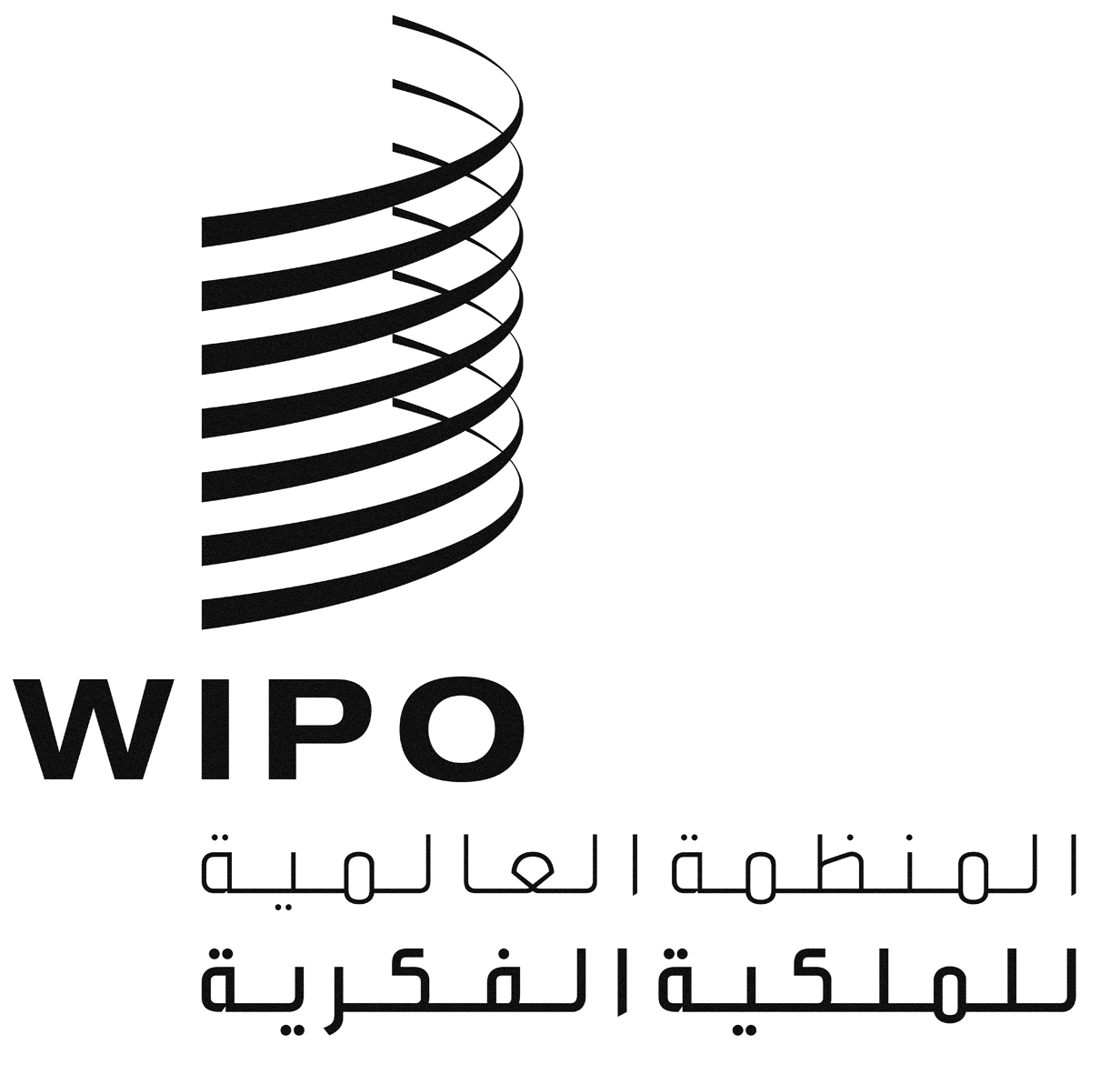 AWIPO/ACE/9/1WIPO/ACE/9/1WIPO/ACE/9/1الأصل: بالإنكليزيةالأصل: بالإنكليزيةالأصل: بالإنكليزيةالتاريخ: 3 مارس 2014التاريخ: 3 مارس 2014التاريخ: 3 مارس 2014